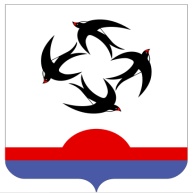 АДМИНИСТРАЦИЯ КИЛЬМЕЗСКОГО РАЙОНАКИРОВСКОЙ ОБЛАСТИПОСТАНОВЛЕНИЕ03.03.2021                                                                                                              № 89пгт КильмезьОб утверждении муниципальной программы «Социальное развитие и поддержка населения Кильмезского района на 2019 – 2025 годы»В соответствии с постановлениями администрации Кильмезского района от 16.03.2015  № 186 «О разработке, реализации и оценки эффективности реализации муниципальных программ Кильмезского района», от 05.12.2016 № 297 «Об утверждении перечня муниципальных программ Кильмезского района Кировской области», распоряжением администрации Кильмезского района от 25.01.2021 № 15 «Об утверждении плана мероприятий по реализации приоритетных направлений государственной антинаркотической политики в Кильмезском районе Кировской области на период до 2030 года», администрация Кильмезского района ПОСТАНОВЛЯЕТ:1. Утвердить муниципальную программу «Социальное развитие и поддержка населения Кильмезского района на 2019 – 2025 годы», согласно приложению.2. Признать утратившими силу постановления администрации Кильмезского района:2.1. от 10.11.2020 № 404 «Об утверждении муниципальной программы «Социальное развитие и поддержка населения Кильмезского района на 2019 – 2025 годы»;2.2. от 22.01.2021 № 26 «О внесении изменений в постановление администрации Кильмезского района от 10.11.2020 № 404»;3. Финансовому управлению администрации Кильмезского района                                (А.П. Благодатских) учесть расходы на исполнение муниципальной программы                                                                                                                                                                 в бюджете муниципального района на 2021 год и плановый период, в пределах имеющихся средств.4. Контроль за исполнением данного постановления возложить на первого заместителя главы администрации Кильмезского района Чучалину Т.Н.5. Опубликовать данное постановление на официальном сайте                                                             в информационно - телекоммуникационной сети «Интернет».Глава Кильмезского района	                                                       А.В. Стяжкин    